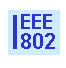 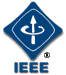 IEEE P802.21 Media Independent Handover ServicesMinutes of the IEEE P802.21 Working Group (DCN 21-17-0025-00)Session #80 Meeting, Daejeon, South KoreaChair: Subir DasVice Chair: Hyeong-Ho LeeDay 2 PM2 (4:00pm-6:00pm), May 9, 2017: Room # 207, DCCIEEE 802.21 WG Opening Plenary: Meeting is called to order at 4:00pm by Subir Das, Chair of IEEE 802.21 WG with opening notesMarch, 2017 Meeting Agenda (DCN: 21-17-0020-00-0000-session-80-genda)Agenda bashing:Agenda was approved without any objection.IEEE 802.21 Session #80 Opening Plenary Report (21-17-0023-00-0000)Meeting logistics: Meeting room: Room # 207, Level 2, DCC (Daejeon Convention Center)http://mentor.ieee.org/802.21/documentsAttendance procedures, logistics, breaksDuty to inform slides 1-4, etc.Request to make Intellectual Property declarationNo one declared any patent claims in this sessionLMSC Chair’s Guidelines on Commercialism at meetingsWorking Group Status802.21m and 802.21.1 projects were completed, and both standards were published in April 2017IEEE Std 802.21-2017 was published on April 28, 2017.IEEE Std 802.21.1-2017 was published on April 7, 2017.WG Chair will request press release on the publications to IEEE-SA Marketing.Remaining WorkMake IEEE 802.21-2017 and IEEE 802.21.1-2017 Standards as ISO/JTC1/SC6 Standards via IEEE-SA PSDO process   Both standards are submitted for consideration of ISO/JTC1/SC6 on May 02, 2017.Secretary of ISO/JTC1/SC6 informed that the 60-day pre-ballots on both standards would start this week.Current activity is based on a Corrigenda PAR PAR will be considered in June NesCom F2F meeting The corrigenda draft will be completed in this May WG meeting. Go through WG and Sponsor ballot processesWG LB on the Corrigenda draft will start immediately after the PAR approval of June NesCom meeting.WG will request conditional approval for Sponsor Ballot in July IEEE 802 Plenary meeting.Working Group Objectives for May meetingWork onCorrigenda text Revise the Standard Workshop presentation Liaison letterSession #79 minutes (DCN: 21-17-0019-00-0000) was approved without any objections.Hyeong-Ho Lee reported results of Wireless Chairs meeting (DCN: ec-17-0080-00).The program of IEEE 802 workshop on May 12, 2017 has been posted on the Mentor system (DCN: ec-17-0081-00). Registrants of May IEEE 802 interim meeting are free to attend the workshop.WG Chair presented initial draft that will be presented at the IEEE 802 workshop.The meeting reviewed the initial draft and made some comments to update the draft.Meeting adjourned at 5:50pmDAY 3 AM2 (10:30am-12:30pm), PM1 (1:30pm-3:30pm), May 10, 2017: Room # 207, DCCMeeting is called to order at 10:35am by Subir Das, Chair of IEEE 802.21 WG Discussion on initial draft of P802.21-2017/Cor 1Yoshikazu Hanatani presented initial draft of P802.21-2017/Cor 1 that is prepared based on the contribution “Proposal for a corrigenda PAR of IEEE 802.21-2017” (DCN: 21-17-0008-00).The initial corrigenda draft has been reviewed line by line, and was modified as appropriate.The revised draft will be uploaded in the private area.Discussion on draft liaison letter from IEEE P3333.3The meeting discussed draft liaison letter from P3333.3 (DCN: 21-17-0021-0000).This draft liaison letter is not a formal letter. It was uploaded on the Mentor system by Peter Jeong who is the Secretary of IEEE P3333.1.The meeting reviewed the draft and suggested some revisions. . The feedback will be delivered to Peter Jeong by the WG Chair.Discussion on presentation slides of IEEE 802 workshopWG Chair presented revised presentation material for IEEE 802 workshopIEEE 802.21 Scope is moved before the background.Some slides on HEMS and AMI use cases are revised.Meeting adjourned at 03:30pmDay 4 AM2 (10:30am-12:30pm), May 11, 2017: Room # 207, DCC802.21 WG Closing Plenary: Meeting is called to order at 10:50am by Subir Das, Chair of IEEE 802.21WG 	Meeting agenda was updated (DCN: 21-17-0020-01-0000-session-80-genda).Closing report (DCN: 21-17-0024-00-0000-session-80-closing-notes)Work UpdateDiscussed the IEEE 802 Workshop presentationFinal draft “IEEE 802.21™: Media Independent Services (MIS)” was prepared and will be presented by WG Chair at IEEE 802 Workshop, Daejeon, Korea, May 12, 2017.Discussed corrigenda text and updated draft for IEEE P802.21-2017-cor1 projectP802.21-2017/Cor 1/D01 Draft is available at the private areaDiscussed draft liaison letter from P3333.3 https://mentor.ieee.org/802.21/dcn/17/21-17-0021-00-0000-liaison-letter-to-ieee-802-21.docxDiscussed the submission of IEEE Std 802.21-2017 and IEEE Std 802.21.1-2017 to ISO/JTC1/SC6 for 60-day pre-ballot WG members attended the ISO/JTC1/SC6 ad hoc group session (DCN: 11-17-0570-04) on May 9, 2017, and discussed the next steps on 60-day pre-ballot process.Both standards (IEEE Std 802.21-2017 and IEEE Std 802.21.1-2017) are submitted to ISO/JTC1/SC6 for 60-day pre-ballot on May 2, 2017.Secretary of ISO/JTC1/SC6 informed that the 60-day pre-ballots for both standards started on May 10, 2017, and will close on July 10 2017.After passing the 60-day pre-ballot, both standards will be submitted to ISO/JTC1/SC6 for 5-month FDIS ballot.Report on ECHONet Lite None WG Motions (Full details are available in 21-17-0024-00-0000)Motion to authorize the P802.21 WG Chair to initiate the WG Letter Ballot on draft IEEE P802.21-2017-cor1/D01 (4/0/0)Teleconferences Friday, May 26, 2017, 8:00-9:00am, US ESTFriday, June 23, 2017, 8:00-9:00am, US ESTFuture Sessions – 2017Plenary:  July 9-14, 2017, Estrel Hotel and Convention Center, Berlin, GermanyCo-located with all 802 groupsInterim: September 10-15, 2017, Hilton Waikoloa Village, Kona, HI, USACo-located with  all 802 wireless groups Plenary: November 5-10, 2017, Caribe Hotel and Convention Center, Orlando, FL, USACo-located with all 802 groups July 2017 Plenary Meeting LogisticsIEEE 802 Plenary Meeting, July 09-14, 2017 Meeting Venue: Estrel Hotel, Berlin, GermanyEvent Information & Registration: http://802world.org/plenaryEarly Registration and Hotel Reservation Deadline May 19, 2017Registration Fees and Deadlines  Early Registration • $US 450.00 for all attendees • Deadline: 6:00 PM Pacific Time, Friday, May 19, 2017Standard Registration • $US 550.00 for all attendees • Deadline: 6:00 PM Pacific Time, Friday, June 23, 2017 Late/On-site Registration • $US 750.00 for all attendees • Applies to All Registrations AFTER: 6:00 PM Pacific Time, Friday, June 23, 2017(Note: The IEEE 802 Plenary Session Registration Rate is not reduced for attendees staying at Estrel Hotel Berlin.)Social Event, starting at 6:00 PM, Wednesday July 12, 2017  Cruise along the Landwehr Canal and Spree River, a Berlin city sightseeing boat trip and tour.   Dinner and guided tour included in the registration fee but must indicate during registration (Note: Limited availability request during registration). Future Sessions – 2018Interim: January 15-20, 2018, Hotel Irvine, Los Angeles, CA, USACo-located with all 802 groups Plenary: March 04-09, 2018, Hyatt Regency O’Hare, Rosemont, Illinois, USA Co-located with all 802 groupsInterim:  May 06-11, 2018, Marriott, Warsaw, Poland Co-located with all wireless groups Plenary:  July 8-13, 2018, Manchester Grand Hyatt, San Diego, CA, USA Co-located with all 802 groupsInterim: September 09-14, 2018, Hilton Waikoloa Village, Kona, HI, USA, 802 Wireless Interim Session.Co-located with  all 802 wireless groups Plenary: November 11-16, 2017, Suzhou, China (TBC) Co-located with all 802 groups The meeting was adjourned at 11:33amAttendanceDas Subir Applied Communication SciencesHanatani YoshikazuToshiba Corporation Lee Hyeong-HoETRITakazoe TomokiPanasonic Corporation